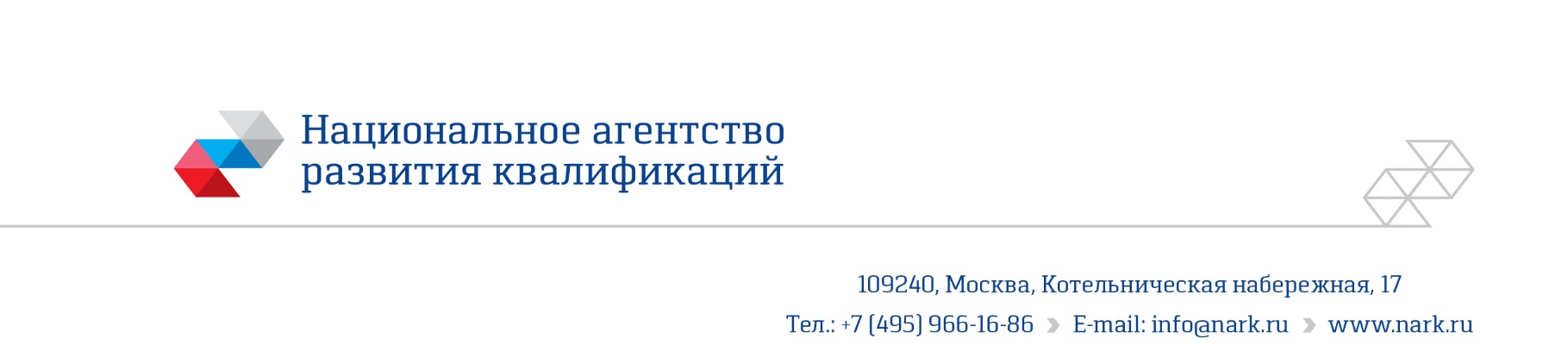 ПРИМЕР ОЦЕНОЧНОГО СРЕДСТВАдля оценки квалификацииКотлочист (4 уровень квалификации)(наименование квалификации)Комплект оценочного средства разработан в рамках Комплекса мероприятий по развитию механизма независимой оценки квалификаций, по созданию и поддержке функционирования базового центра профессиональной подготовки, переподготовки и повышения квалификации рабочих кадровМосква2018 год1. Наименование квалификации и уровень квалификацииКотлочист  (4 уровень квалификации)__________________________________(указываются в соответствии с профессиональным стандартом или квалификационными требованиями, установленными федеральными законами и иными нормативными правовыми актами Российской Федерации)2. Номер квалификации16.08000.03________________________________________________________(номер квалификации в реестре сведений о проведении независимой оценки квалификации)3. Профессиональный стандарт или квалификационные требования, установленные федеральными законами и иными нормативными правовыми актами Российской Федерации (далее - требования к квалификации)Котлочист (в системах коммунального теплоснабжения). Приказ Министерства труда и социальной защиты РФ от 21.12.2015 г. №1037н, (регистрационный номер 780)_________________________________________(наименование и код профессионального стандарта либо наименование и реквизиты документов, устанавливающих квалификационные требования)4. Вид профессиональной деятельностиРемонт и техническое обслуживание котлоагрегатов и теплообменников____(по реестру профессиональных стандартов)5. Спецификация заданий для теоретического этапа профессионального экзаменаОбщая информация по структуре заданий для теоретического этапапрофессионального экзамена:Количество заданий с выбором ответа: 31Количество заданий с открытым ответом: 9Количество заданий на установление соответствия: 0Количество заданий на установление последовательности:  0Время выполнения теоретического этапа экзамена: 1 час 10 минут.6. Спецификация заданий для практического этапа профессионального экзамена7. Материально-техническое обеспечение оценочных мероприятийа) материально-технические ресурсы для обеспечения теоретического этапа профессионального экзамена: кабинет, оборудованный персональными компьютерами с доступом в сеть интернет._____________________________(помещение, инвентарь, компьютерная техника и оргтехника, программное обеспечение, канцелярские принадлежности и другие)б) материально-технические ресурсы для обеспечения практического этапа профессионального экзамена: кабинет, оборудованный персональными компьютерами с доступом в сеть интернет; нормативно-техническая литература; формы и образцы рабочей документации; чертежи, схемы одной из марок котлоагрегата и установки химической очистки; комплект инструмента и оснастки; средства индивидуальной защиты,  комплект предупреждающих знаков; справочная литература и методические рекомендации; возможно использование обучающих стендов для проверки реальных навыков работы. (оборудование, инструмент, оснастка, материалы, средства индивидуальной защиты, экзаменационные образцы и другие)8. Кадровое обеспечение оценочных мероприятий1. Среднее профессиональное образование – программы подготовки квалифицированных рабочих.2. Опыт работы не менее 3 лет по очистке котлов, но не ниже уровня оцениваемой квалификации. 3. Подтверждение прохождение обучения по дополнительной профессионально подготовке (далее – ДПП), обеспечивающим освоение: а) знаний:  - нормативные правовые акты (далее – НПА) в области независимой оценки квалификации и особенности их применения при проведении профессионального экзамена; - НПА, регулирующие вид профессиональной деятельности и проверяемую квалификацию; - методы оценки квалификации, определенные утвержденным Советом оценочным средством (оценочными средствами); - требования и порядок проведения теоретической и практической части профессионального экзамена и документирования результатов оценки;- порядок работы с персональными данными и информацией ограниченного использования (доступа); б) умений:- применять оценочные средства; - анализировать полученную при проведении профессионального экзамена информацию, проводить экспертизу документов и материалов; - проводить осмотр и экспертизу объектов, используемых при проведении профессионального экзамена; - проводить наблюдение за ходом профессионального экзамена; - принимать экспертные решения по оценке квалификации на основе критериев оценки, содержащихся в оценочных средствах; - формулировать, обосновывать и документировать результаты профессионального экзамена; - использовать информационно-коммуникационные технологии и программно-технические средства, необходимые для подготовки и оформления экспертной документации.4. Подтверждение квалификации эксперта со стороны Совета по профессиональным квалификациям.5. Отсутствие ситуации конфликта интереса в отношении конкретных соискателей.9. Требования безопасности к проведению оценочных мероприятий (при необходимости)Проведение обязательного инструктажа на рабочем месте.10. Задания для теоретического этапа профессионального экзамена2. Вставьте пропущенные слова: Какие соединения и вещества пропущены? Ответ запишите, имея в виду, что каждое подчеркивание – это отдельное слово; подчеркивания могут идти подряд и разделяться пробелом, запятой или союзом.Известь соединяясь с серным ангидридом SO3 и ___________ дымовых газов, а в области температуры «Точки Росы» с сернистым ангидридом SO2  и __________  ___________ образует сульфат кальция СаSO4, обладающий способностью связывать частицы золы между собой и с поверхностью трубы.7. Выберите один или несколько правильных ответов: Укажите, какие действия необходимо проводить при получении работником химического ожога серной кислотой?1.При попадании на кожу смыть водой;2. Наложить повязку с раствором риванола (1:1000) или фурацилина (1:500);3. Для нейтрализации наложить кашицу гидрокарбоната натрия в течение 10 минут;4.Химические нейтрализующие средства не использовать;5. Нейтрализовать слабым раствором лимонной (уксусной) кислоты.18. Выберите один или несколько правильных ответов: Укажите все контролируемые показатели в процессе очистки котлоагрегатов:1. Расход моющих растворов, прокачиваемых по замкнутому контуру;2.Расход воды, прокачиваемой через котел по замкнутому контуру при водных отмывках;3.Давление среды по манометрам на напорном и всасывающем трубопроводах насосов, на сбросном трубопроводе из котла;4. уровень в баке по указательному стеклу;5. Температура раствора по термометру, установленному на трубопроводе контура очистки.36. Выберите один или несколько правильных ответов:В каких случаях допускается производство работ повышенной опасности (в соответствии с ПОТ)? 1. После оформления наряда-допуска;2. Без оформления наряда-допуска;3. Без оформления наряда-допуска – для работ, проводящихся на постоянной основе постоянным составом работников;4. Без оформления наряда-допуска, при отсутствии времени на оформление наряда-допуска;5. Без оформления наряда-допуска, если контроль за работой осуществляет инженер по технике безопасности.11. Критерии оценки (ключи к заданиям), правила обработки результатов теоретического этапа профессионального экзамена и принятия решения о допуске (отказе в допуске) к практическому этапу профессионального экзаменаКлючи не раскрываются.Вариант соискателя формируется из случайно подбираемых заданий в соответствии со спецификацией. Всего 120 заданий. Вариант соискателя содержит 40 заданий. Баллы, полученные за выполненное задание, суммируются. Максимальное количество баллов – 40.Решение о допуске к практическому этапу экзамена принимается при условии достижения набранной суммы баллов от 32 и более.12. Задания для практического этапа профессионального экзамена13. Правила обработки результатов профессионального экзамена и принятия решения о соответствии квалификации соискателя требованиям к квалификацииПоложительное решение о соответствии квалификации соискателя требованиям к квалификации «Котлочист (4 уровень квалификации)» принимается при правильном выполнении всех заданий практического этапа профессионального экзамена. 14. Перечень нормативных правовых и иных документов, использованных при подготовке комплекта оценочных средств (при наличии):Федеральный закон от 21 июля 1997 года № 116-ФЗ «О промышленной безопасности опасных производственных объектов»;Приказ Минэнерго России от 24 марта 2003 года № 115 «Об утверждении правил технической эксплуатации тепловых энергоустановок»;«Правила техники  безопасности при эксплуатации теплотехнического оборудования электростанций и тепловых сетей. РД 34.03.201-97», утвержденные Минтопэнерго России 3 апреля 1997 года;Постановление Ростехнадзора от 11 июня 2003 года № 88 «Об утверждении правил устройства и безопасной эксплуатации паровых и водогрейных котлов»;Приказ Ростехнадзора от 25 марта 2014 года № 116 «Об утверждении федеральных норм и правил в области промышленной безопасности «Правила промышленной безопасности опасных производственных объектов, на которых используется оборудование, работающие под избыточным давлением»;Приказ Министерства здравоохранения и социального развития Российской Федерации от 04 мая 2012 года №477н «Об утверждении перечня состояний, при которых оказывается первая помощь, и перечня мероприятий по оказанию первой помощи»;Приказ Минтруда России от 17 августа 2015 года № 551н «Об утверждении правил по охране труда  при эксплуатации тепловых энергоустановок»;Приказ Минтруда России от 09.12.2014 N 997н
«Об утверждении Типовых норм бесплатной выдачи специальной одежды, специальной обуви и других средств индивидуальной защиты работникам сквозных профессий и должностей всех видов экономической деятельности, занятым на работах с вредными и (или) опасными условиями труда, а также на работах, выполняемых в особых температурных условиях или связанных с загрязнением»;Свод правил СП 89.13330.2012 Котельные установки;«Методические рекомендации «Организация тренировок по эвакуации персонала предприятий и учреждений при пожаре»
(утв. МЧС РФ 04.09.2007 N 1-4-60-10-19); «ГОСТ 12.4.026-2015. Межгосударственный стандарт. Система стандартов безопасности труда. Цвета сигнальные, знаки безопасности и разметка сигнальная. Назначение и правила применения. Общие технические требования и характеристики. Методы испытаний»
(введен в действие Приказом Росстандарта от 10.06.2016 N 614-ст);«ГОСТ Р 12.0.006-2002. Система стандартов безопасности труда. Общие требования к системе управления охраной труда в организации»;Приказ МЧС РФ от 18.06.2003 N 313 «Правила пожарной безопасности в Российской Федерации (ППБ 01-03)»;«ГОСТ 5272-68*. Коррозия металлов. Термины» (утв. Госстандартом СССР 28.06.1968) (ред. от 01.05.1982);Патент № 79824 авторы Архангельский Б.А., Осиповский Н.Ф. Способ горячей расшлаковки паровых котлов и их экранных поверхностей;Фокин В.М. Теплогенераторы котельных. М.: «Издательство Машиностроение-1», 2005. 160 с. УДК 621.182 ББК 31.361., 2005, ISBN 5-94275-196-Х. Курс для студентов теплоэнергетических специальностей. Рассмотрены вопросы устройства и работы паровых и водогрейныхтеплогенераторов. Приведен обзор топочных и горелочных устройств, а также основного и вспомогательного оборудования необходимых для безопасной работы котельных агрегатов;Аэродинамический расчет котельных установок: Нормативный метод. Л.: Энергия, 1977. 256 с.;Борщов Д.Я. Устройство и эксплуатация отопительных котельных малой мощности. М.: Стройиздат, 1982. 360 с.;Бузников Е.Ф., Роддатис К.Ф., Березиньш Э.Я. Производственные и отопительные котельные. М.: Энергоатомиздат, 1984. 268 с.;Гидравлический расчет котельных агрегатов: Нормативный метод. М.: Энергия, 1978. 255 с.;Делягин Г.Н., Лебедев В.И., Пермяков Б.А. Теплогенерирующие установки. М.: Стройиздат, 1986. 560 с.;Лебедев В.И., Пермяков Б.А., Хаванов П.А. Расчет и проектирование теплогенерирующих установок систем теплоснабжения. М.: Стройиздат, 1992. 358 с.;Зыков А.К. Паровые и водогрейные котлы. М.: Энергоатомиздат, 1987. 128 с.;Либерман Н.Б., Нянковская М.Т. Справочник по проектированию котельных установок систем централизованного теплоснабжения. М.: Энергия, 1979. 224 с.;Липов Ю.М., Самойлов Ю.Ф., Модель 3.Г. Компоновка и тепловой расчет теплогеренатора. М.: Энергия, 1975;Правила устройства и безопасной эксплуатации паровых и водогрейных котлов. М.: Энергоиз- дат, 1994. 176 с.;Роддатис К.Ф., Полтарецкий А.Н. Справочник по котельным установкам малой производительности. М.: Энергоиздат, 1989. 487 с.;Фокин В.М. Котельные агрегаты: Учеб.пособие. Волгоград, 1997. 73 с.;Фокин В.М. Тепловые схемы котельных: Учеб.-метод. пособие. Волгоград, 1998. 87 с.;Фокин В.М. Эксплуатация теплогенерирующих установок: Учеб.пособие. Волгоград, 1999. 81 с. 24;Фокин В.М. Тепловой расчет теплогенератора: Учеб.пособие. Волгоград, 2000. 68 с.;Фокин В. М. Теплоэнергетическое оборудование котельных: Учеб.пособие. Волгоград, 2001. 80 с.;Фокин В. М. Энергосбережение в производственных и отопительных котельных. М.: Машиностроение-1, 2004. 180 с.;Фокин В. М. Расчет и эксплуатация теплоэнергетического оборудования котельных: Учеб.пособие с грифом УМО «Теплоэнергетика». Волгоград: ВолгГАСУ, 2004. 228 с.Знания, умения в соответствии с требованиями к квалификации, на соответствие которым проводится оценка квалификацииКритерии оценки квалификацииТип и № заданияИсполнение требований документации по контрольному осмотру нагрева котлоагрегатов и теплообменников, правил ведения технической документации.Максимальный результат – 15 балловЗадания 1, 2, 5, 6, 10, 11, 14-17, 23, 24, 26, 28, 37Соблюдение технологических, технических процессов по химической очисткеповерхности нагрева  с использованием способов выявления степени износа и коррозии, методов определения объема и контроля качества работ.Максимальный результат аты: – 12 балловЗадания 3, 4, 9, 18, 20, 21, 25, 32, 33, 35,  39, 40Применение оборудование и инструмента по химической очистке.Максимальный результат -  4 баллаЗадания 12, 19, 22, 34Подбор и использование спецодежды, исправных средств индивидуальной защиты, оборудования и инструмента в соответствии с нарядом – допуском и требованиями охраны трудаМаксимальныйрезультаты: –4баллаЗадания 8, 27, 29, 36Владение навыками оказания первой помощи пострадавшим при несчастных случаях в соответствии с перечнем мероприятий и ситуации при которых она оказываетсяМаксимальный результат -  5 балловЗадание 7, 13, 30, 31, 38Итого40 балловМаксимальный результат 40балловТрудовые функции, трудовые действия, умения в соответствии с требованиями к квалификации, на соответствие которым проводится оценка квалификацииКритерии оценки квалификацииТип и № заданияВыполнение работ по химической очистке поверхности нагрева котлоагрегатов и теплообменников;Выполнение работы по химической очистке поверхности нагрева котлоагрегатов и теплообменников с применением установки химической очистке.Полнота и правильность содержания действий, выполняемых экзаменуемымЗадание на выполнение 
трудовой функции (трудовых действий) в модельных
 условиях № 1Контрольный осмотр технического состояния поверхности нагрева котлоагрегатов и теплообменников;Подбор и проверка спецодежды и спецсредств индивидуальной защиты. Приведение средств индивидуальной защиты в работоспособное состояние.Правильность подбора и проверки, и демонстрацииЗадание на выполнение 
трудовой функции 
(трудовых действий) в
 реальных условиях № 21. ЗАДАНИЕ НА ВЫПОЛНЕНИЕ ТРУДОВЫХ ДЕЙСТВИЙ В РЕАЛЬНЫХ ИЛИ МОДЕЛЬНЫХ УСЛОВИЯХТрудовая функция:выполнение работ по химической очистке поверхности нагрева котлоагрегатов и теплообменников.Трудовое действие (действия): Выполнение работы по химической очистке поверхности нагрева котлоагрегатов и теплообменников с применением установки химической очистке.Типовое задание: Моделирование (графически) схемы и последовательности технологических операций, химической очистки котлов определенной марки (модели).Условия выполнения задания:1. Место выполнения задания ЦОК.Возможно проведение задания в модельных условиях (помещение, оборудованное местами для экзаменуемых - рабочий стол, стул, канцелярскими принадлежностями (бумага, ручка), компьютером, принтером).2. Максимальное время выполнения задания: до 30 мин.3. Вы можете воспользоваться3.1. Конкретным программным продуктом, выходом в интернет.3.2. Каталогами и инструкциями по химической очистке котлов.Положительное решение о соответствии квалификации соискателя положениям профессионального стандарта в части трудовой функции принимается при положительном результате и выдержке отведенного времени.